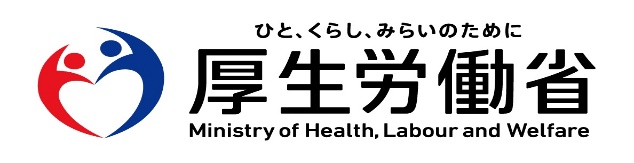 ▲▽▲▽▲▽▲▽▲▽▲▽▲▽▲▽▲▽▲▽▲▽▲▽▲▽▲▽▲▽▲▽▲▽▲▽▲▽▲福島労働局メールマガジン　令和4年1月6日発行日頃より、労働行政の運営につきまして、格別のご理解とご協力を賜り厚く御礼申し上げます。このメールマガジンでは、当局において前月に報道発表（ホームページ掲載分含む）した資料、労働局等が開催するセミナー等の日程、法改正の概要等の情報を中心にお知らせいたします。なお、詳細は、当局及び厚生労働省ホームページの該当ＵＲＬをご覧ください。▲▽▲▽▲▽▲▽▲▽▲▽▲▽▲▽▲▽▲▽▲▽▲▽▲▽▲▽▲▽▲▽▲▽▲▽▲▽▲【福島労働局からのご案内】　（令和3年12月28日定例報告会で発表しました。）　➡　新型コロナウイルス感染症の影響を受ける労働者、事業主に対する支援措置　　　 　https://jsite.mhlw.go.jp/fukushima-roudoukyoku/content/contents/001052189.pdf　➡　福島労働局からのお知らせ      https://jsite.mhlw.go.jp/fukushima-roudoukyoku/content/contents/001052190.pdf【報道発表】○令和３年１２月発表資料NEW     https://jsite.mhlw.go.jp/fukushima-roudoukyoku/houdou_00059.html　　　▶　12/28　令和3年11月分 最近の雇用失業情勢 　　　▶　12/28　令和4年3月新規高等学校卒業者の職業紹介状況（令和3年11月末現在)   　　　▶　12/24　障害者雇用状況の集計結果（令和3年6月1日現在）　　　▶　12/16　ハローワーク福島で「ものづくり企業就職面接会＠ポリテク福島」を開催 　　　▶　12/10　「くるみん認定」取得～認定通知書交付式を開催します～ 　　　▶　12/10　労働安全衛生法違反被疑事件を書類送検 　　　▶　12/10　労働安全衛生法違反容疑で書類送検 　　　▶　12/10　ハローワーク郡山で「急がば学ぼう！ハロトレフェア in 郡山」を開催 　　　▶　12/8　「出張訓練相談会inリオン・ドール会津アピオ店」を開催       ▶ 12/6   福島労働局長が年末安全パトロールを行います       ▶　12/3  「令和3年度第3回ツアー型職場見学＆会社説明会の開催について」【イベント情報】☞　随時更新中です。○令和３年１２月発表NEW　　　　　 https://jsite.mhlw.go.jp/fukushima-roudoukyoku/news_topics/event.html▶　12/28  1月19日（水）運送業・介護職場説明会＆個別面談会を開催します（ハローワーク福島）  ▶　12/28　1月27日（木）介護職場説明会を開催します（ハローワーク郡山） ▶　12/28　1月26日（水）医療・福祉関係　職場説明会＆個別面談会を開催（ハローワーク福島）  ▶　12/27　令和4年3月7日ふくしま就職ガイダンス（福島会場）「参加事業所プロフィール」 ▶　12/27　ハローワーク相双で「県北・相双地域若者サポートステーション相談会・体験会」を開催。  ▶　12/27　ハローワーク郡山、相双・相馬で「訓練説明会」、ハローワーク会津若松で「施設見学会」。  ▶　12/23　1月18日（火）開催　自衛官採用説明会（ハローワーク会津若松）  ▶　12/23　1月17日（月）開催　シニア就職応援セミナー（ハローワーク会津若松） ▶　12/23　1月27日（木）開催　サポステミニ講座＆相談会（ハローワーク会津若松）  ▶　12/22　1月25日（火）シニア　職場説明会・個別面談会を開催します（ハローワーク福島） ▶　12/21　令和3年度　公的機関対象　精神・発達障害者しごとサポーター養成講座を開講！ ▶　12/10　1月26日（水）介護のお仕事1UP説明会（ハローワーク会津若松) ▶　12/10　1月13日（木）企業ミニ面接会を開催します【参加企業：アルス(株)】（ハローワーク二本松） ▶　12/9　　1月12日（水）開催　福島わかものハローワーク令和3年度ミニ面接会 【重要なお知らせ】 ○特定最低賃金の改正についてNEW☞　福島県内の「特定の業種」に該当する事業場で働く労働者に適用されます。https://jsite.mhlw.go.jp/fukushima-roudoukyoku/content/contents/001037605.pdf☞　「特定最低賃金」の適用業種一覧     https://jsite.mhlw.go.jp/fukushima-roudoukyoku/content/contents/000772399.pdf○人材確保等支援助成金（テレワークコース）の改正についてNEW　 ☞ テレワーク勤務を、新規に導入する事業主のほか、試行的に導入している又は試行的に導入していた事業主も対象となります！　 　　https://www.mhlw.go.jp/content/11600000/000766164.pdf　   ☞ 人材確保等支援助成金テレワークコース）申請マニュアル https://www.mhlw.go.jp/content/11600000/000778768.pdf　〇「生活を支えるための支援のご案内」の更新についてNEW　　　☞　厚生労働省では、新型コロナウイルス感染症の影響を踏まえ、国民の皆さまの生活を支えるための各種手当てや助成金などの支援策をわかりやすくまとめたリーフレット「生活を支えるための支援のご案内」を作成しておりますので、ご覧下さい。　　　　https://www.mhlw.go.jp/content/10900000/000622924.pdf【その他のお知らせ】　〇働き方・休み方改革シンポジウムの開催についてNEW☞　学識経験者による基調講演、企業の取組事例の紹介、登壇者　によるパネルディスカッションを通じて働き方・休み方改革のポイントや実践的な取組内容をご紹介します。https://work-holiday.mhlw.go.jp/seminar/pdf/symposium/2021/00.pdf　 〇勤務間インターバル制度導入促進シンポジウムの開催についてNEW☞ 2019年4月から企業の努力義務となっている勤務間インターバル制度（下記※）の重要性や企業が取り組むメリット、取組を進めるためのポイント等について、先進事例とともに解説。   ※ 勤務間インターバル制度とは、終業時刻から次の始業時刻の間に一定時間以上の休息時間を確保する仕組みです。 　　　https://www.jmar-llg.jp/interval/interval-sympo211220.pdf次回は２月上旬に配信予定です。※※※※※※※※※※※※※※※※※※※※※※※※※※※※※※※※※※福島労働局雇用環境・均等室（担当：佐藤）　〒９６０－８０２１　福島市霞町１－４６　電話　０２４－５３６－２７７７、FAX　０２４－５３６－４６５８※※※※※※※※※※※※※※※※※※※※※※※※※※※※※※※※※※